О внесении изменений в постановление администрации муниципального образования Соль-Илецкий городской округ от 18.01.2016 № 25-п «О создании комиссии по делам несовершеннолетних и защите их прав администрации Соль-Илецкого городского округа»В соответствии с Законом Оренбургской области от 10.11.2006 № 720/147-IV-ОЗ «О наделении органов местного самоуправления государственными полномочиями по созданию и организации деятельности комиссий по делам несовершеннолетних и защите их прав», постановляю:1. Внести в постановление администрации муниципального образования Соль-Илецкий городской округ от 18.01.2016 № 25-п «О создании комиссии по делам несовершеннолетних и защите их прав администрации Соль-Илецкого городского округа» следующие изменения:1.1. Ввести в состав комиссии по делам несовершеннолетних и защите их прав:Артюхова Егора Дмитриевича - врача психиатра-нарколога ГАУЗ «Оренбургский областной клинический наркологический диспансер».1.2. Вывести из состава комиссии по делам несовершеннолетних и защите их прав:Рейсбиха Алексея Юрьевича, заместителя председателя КДН и ЗП.2. Контроль за исполнением настоящего постановления возложить на заместителя главы администрации Соль-Илецкого городского округа по социальным вопросам Е.В. Сайгину.3. Постановление вступает в силу после его официального опубликования (обнародования).Глава муниципального образования Соль-Илецкий городской округ                                                  А.А. КузьминРазослано:  прокуратуру Соль-Илецкого района, организационный отдел, членам КДН и ЗП.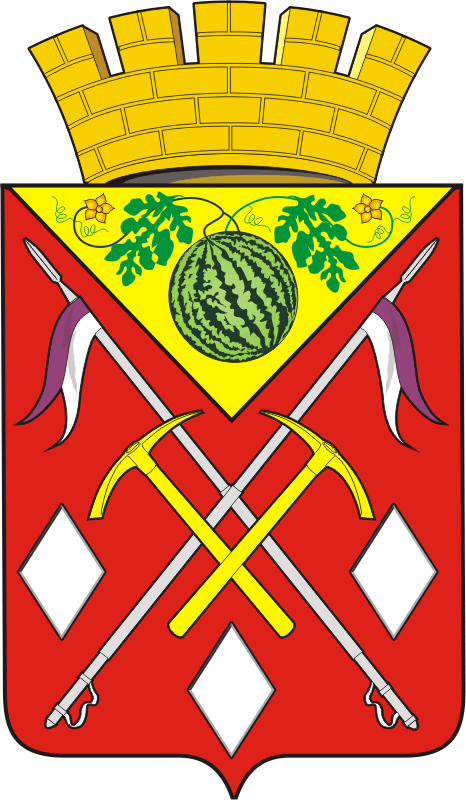 АДМИНИСТРАЦИЯМУНИЦИПАЛЬНОГООБРАЗОВАНИЯСОЛЬ-ИЛЕЦКИЙ ГОРОДСКОЙ ОКРУГОРЕНБУРГСКОЙ ОБЛАСТИПОСТАНОВЛЕНИЕ18.01.2021 № 44-п